РЕШЕНИЕНа основании личного заявления депутата Городской Думы Петропавловск-Камчатского городского округа по избирательному округу № 4 Прудкого Дениса Андреевича о прекращении полномочий депутата Городской Думы Петропавловск-Камчатского городского округа и полномочий заместителя председателя Городской Думы Петропавловск-Камчатского городского округа – председателя Комитета по городскому и жилищно-коммунальному хозяйству по собственному желанию, в соответствии с пунктом 2 части 10, частью 11 статьи 40 Федерального закона от 06.10.2003 № 131-ФЗ «Об общих принципах организации местного самоуправления в Российской Федерации», пунктом 2 части 1 статьи 37 Устава Петропавловск-Камчатского городского округа, пунктом 1 части 3 статьи 6 Решения Городской Думы Петропавловск-Камчатского городского округа от 13.07.2018 № 82-нд 
«О Регламенте Городской Думы Петропавловск-Камчатского городского округа» Городская Дума Петропавловск-Камчатского городского округаРЕШИЛА:	1. Считать полномочия депутата Городской Думы Петропавловск-Камчатского городского округа по избирательному округу № 4 Прудкого Дениса Андреевича прекращенными досрочно 04.04.2022.2. Считать полномочия заместителя председателя Городской Думы Петропавловск-Камчатского городского округа – председателя Комитета по городскому и жилищно-коммунальному хозяйству (осуществляющего свои полномочия на постоянной основе) Прудкого Дениса Андреевича прекращенными досрочно 04.04.2022.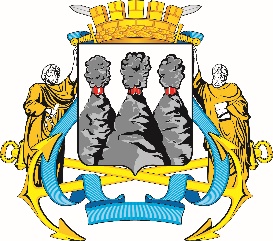 ГОРОДСКАЯ ДУМАПЕТРОПАВЛОВСК-КАМЧАТСКОГО ГОРОДСКОГО ОКРУГАот 30.03.2022 № 1160-р46-я (внеочередная) сессияг.Петропавловск-КамчатскийО досрочном прекращении полномочий депутата Городской Думы Петропавловск-Камчатского городского округа по избирательному округу № 4, заместителя председателя Городской Думы Петропавловск-Камчатского городского округа – председателя Комитета по городскому и жилищно-коммунальному хозяйству Прудкого Дениса АндреевичаПредседатель Городской Думы Петропавловск - Камчатского городского округаГ.В. Монахова